Начальнику департамента образованияБелгородской областиИ. В. ШаповаловуОТЧЁТмуниципального бюджетного общеобразовательного учреждения «Средняя общеобразовательная школа с. Лозное Чернянского района ______________________Белгородской области»___________________об исполнении предписанияПо результатам проверки, проведённой на основании приказа департамента образования Белгородской области от «23» января 2015 г. № 197, муниципальному бюджетному общеобразовательному учреждению «Средняя общеобразовательная школа с. Лозное Чернянского района ______________________Белгородской области»_было выдано предписание об устранении выявленных нарушений (предписание департамента образования области от « 5 »марта 2015г. № 9-06/1683-НМ ).В ходе исполнения предписания приняты следующие меры, проведены мероприятия и действия: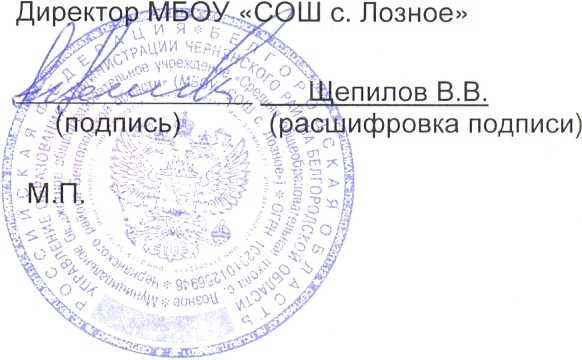 №п/пСодержание нарушенияПрилагаемые документы, подтверждающие исполнение нарушения Кол-во листов1.1. В нарушение пункта 1 части 3 статьи 28 Федерального закона от                  29 декабря 2012 года № 273-ФЗ «Об образовании в Российской Федерации» (далее - Федеральный закон «Об образовании в Российской Федерации»), которым установлена компетенция образовательного учреждения по разработке и принятию локальных нормативных актов, локальный нормативный акт «Правила внутреннего трудового распорядка для работников муниципального бюджетного общеобразовательного учреждения «Средняя общеобразовательная школа с. Лозное  Чернянского  района Белгородской  области»  не приведен в соответствие со статьями 47 и 48 Федерального закона «Об образовании в Российской Федерации» в части установления прав и обязанностей работников организации.Протокол   общего собрания работников МБОУ «СОШ с. Лозное» № 3  от 10 марта  2015 г.Приказ  директора МБОУ «СОШ с. Лозное» от  11 марта 2015 г № 22.Положение о правилах внутреннего трудового распорядка в МБОУ «СОШ с. Лозное Чернянского района Белгородской области»2182. В нарушение пункта 3 части 3 статьи 28 Федерального закона                   «Об образовании в Российской Федерации», определяющего, что к компетенции образовательной организации относится предоставление учредителю и общественности ежегодного отчета о поступлении и расходовании финансовых и материальных средств, а также отчета о результатах самообследования, в учреждении отсутствуют документы, подтверждающие предоставление отчетов учредителю.Справка, выданная директору МБОУ «СОШ с. Лозное Чернянского района Белгородской области» от 29.08.2014г № 764 в том, что материалы самообследования приняты управлением образования администрации Чернянского района для рассмотрения и рецензированияРецензия на материал самообследования, проведенного муниципальным бюджетным общеобразовательным учреждением «Средняя общеобразовательная школа с. Лозное Чернянского района Белгородской области» по итогам общеобразовательной деятельности в 2013-2014 учебном году от 04.09.2014 г123. В нарушение части 6 статьи 47 Федерального закона                                   «Об образовании в Российской Федерации» в трудовых договорах и дополнительных соглашениях к трудовым договорам, заключённых с педагогическими работниками (Тимофеева Т.М., Ярцева Т.М., Головкова Т.Н., Снимщикова А.И., Шишкина О.Т., Лихачева Е.А., Никулина Е.С., Капустин А.Я.),  на которых возложены функции классного руководителя, отсутствуют положения об обязанностях классного руководителя.Дополнительные соглашения к трудовым договорам с педагогическими работниками (Тимофеевой Т.М., Ярцевой Т.М., Головковой Т.Н., Снимщиковой А.И., Шишкиной О.Т., Лихачевой Е.А., Никулиной Е.С., Капустным А.Я.), на которых возложены функции классных руководителей164. В нарушение пункта 4 Порядка проведения самообследования  образовательной организацией, утвержденного приказом Министерства образования и науки Российской Федерации от 14 июня 2013 года                           № 462, в муниципальном бюджетном общеобразовательном учреждении «Средняя общеобразовательная школа с. Лозное  Чернянского  района Белгородской  области» не определён орган управления, к компетенции которого относится рассмотрение отчета о самообследовании.1.Положение о педагогическом совете МБОУ «СОШ с. Лозное»Протокол заседания педагогического совета  от 07.08.2015 г № 12Приказ директора МБОУ «СОШ с. Лозное» от 07.08.2015 г № 813215. В нарушение частей 2 и 6 статьи 45 Федерального закона «Об образовании в Российской Федерации», согласно которым в целях урегулирования разногласий между участниками образовательных отношений по вопросам реализации права на образование в учреждении создаётся комиссия по урегулированию споров между участниками образовательных отношений, в том числе в случаях возникновения конфликта интересов педагогического работника, применения нормативных локальных актов, обжалования решений применения к обучающимся дисциплинарного взыскания, в муниципальном бюджетном общеобразовательном учреждении «Средняя общеобразовательная школа              с. Лозное  Чернянского  района Белгородской  области» не создана комиссия по урегулированию споров между участниками образовательных отношений в целях урегулирования разногласий по вопросам реализации права на образование.Приказ  директора МБОУ «СОШ с. Лозное» от 11 марта  2015 года № 2116. В нарушение части 5 статьи 26 Федерального закона «Об образовании в Российской Федерации», согласно которой порядок формирования, срок полномочий и компетенция органов управления образовательной организацией, порядок принятия ими решений и выступления от имени образовательной организации устанавливаются уставом образовательной организации в соответствии с законодательством Российской Федерации,  управляющий совет как коллегиальный орган управления образовательной организацией не исполняет установленные пунктом 4.9.2 устава муниципального бюджетного общеобразовательного учреждения «Средняя общеобразовательная школа с. Лозное  Чернянского  района Белгородской  области» компетенции по утверждению отчёта руководителя образовательного учреждения по итогам учебного и финансового года (в протоколах заседаний совета за 2013, 2014 годы данные вопросы не отражены).Выписка из протокола Управляющего совета №  5  от  19  июня 2015 г1